Publicado en Madrid  el 18/07/2022 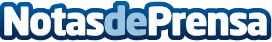 Consejos para lograr un mayor ahorro y eficiencia a la hora de usar el aire acondicionadoFrente a las altas temperaturas, los hogares españoles incrementan el uso del aire acondicionado. Y es que, a diferencia de lo que se piensa, el consumo del aire acondicionado muestra un 1%, frente al 27,1% de otros electrodomésticos, según el IDAE.  Mitsubishi Electric, firma de referencia líder en el sector de la climatización, ofrece una serie de consejos para utilizar de forma correcta los aires acondicionados y conseguir el mayor ahorro energéticoDatos de contacto:Julia Mondéjar667 77 47 16 Nota de prensa publicada en: https://www.notasdeprensa.es/consejos-para-lograr-un-mayor-ahorro-y Categorias: Nacional Ecología Consumo Premios Otras Industrias Electrodomésticos Innovación Tecnológica http://www.notasdeprensa.es